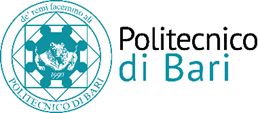 L’UFFICIO PLACEMENTpersocietà operante nel settore delle TelecomunicazioniRICERCA NEOLAUREATI IN INGEGNERIA delle Telecomunicazioni, Elettronica, Elettrica e GestionaleLa Società offre opportunità di inserimento, presso le proprie sedi a giovani neo-laureati triennali/magistrali con votazione minima 100/110 in Ingegneria delle Telecomunicazioni, Elettronica, Elettrica e Gestionale e con età non superiore a 29 anni che in base al percorso di studi e alle attitudini personali, potranno essere inserite nell’ambito di varie funzioni aziendali.REQUISITI RICHIESTI:Laurea Triennale e/o Magistrale in Ingegneria delle Telecomunicazioni, Elettronica, Elettrica e GestionaleEtà non superiore a 29 anniVoto di laurea triennale o magistrale non inferiore a 100/110SKILLS:Forte spirito di iniziativa, attitudine a lavorare in team e collaborare con entusiasmo per la realizzazione di progetti sfidantiI candidati interessati potranno inviare un C.V. dettagliato a ufficioplacement@poliba.it, ENTRO E NON OLTRE il 19 Aprile, citando nell’oggetto della mail il seguente codice annuncio: TLC_04_2017/1Il CV dovrà contenere l’autorizzazione al trattamento dei dati personali ai sensi del D. Lgs. n. 196/2003 ed attestazione di veridicità ai sensi del DPR n.445/2000. Il presente annuncio è rivolto ad ambo i sessi, ai sensi della normativa vigente.